                                                                                                       San  Antonio,                              20__.- Declaración Jurada Simple.Ilustre Municipalidad de San Antonio.Declaro bajo Juramento que:				No me encuentro afecto (a) a la inhabilidades establecidas en el artículo N°4 de la Ley sobre Expendio y Consumo de bebidas alcohólicas.-Identificación del Contribuyente Persona Natural: (Todos los Campos son Obligatorios).Identificación del Contribuyente Persona Natural: (Todos los Campos son Obligatorios).Nombre:RUN:Fono Contacto:Correo Electrónico:Domicilio Particular:Nombre de Fantasía establecimiento:Domicilio Comercial:Rol Propiedad Comercial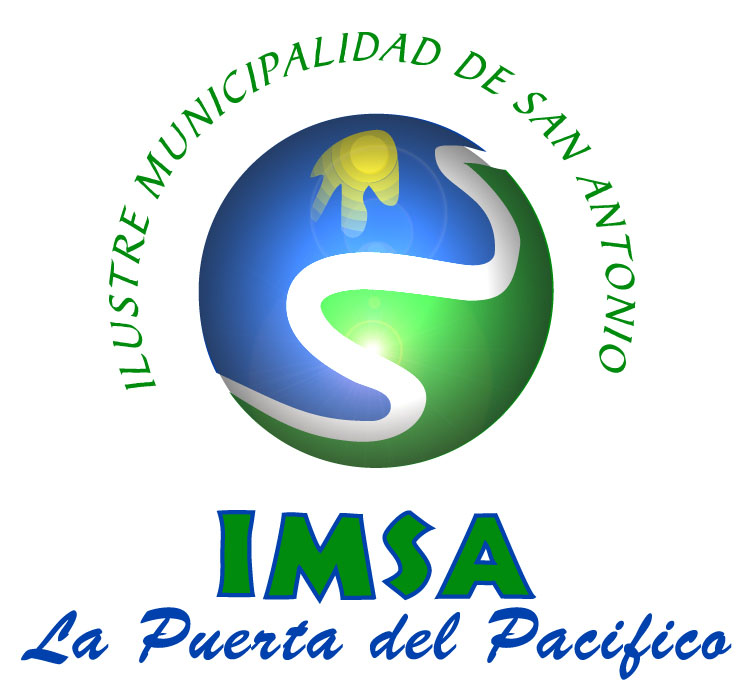 